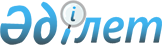 О внесении изменений в решение Павлодарского городского маслихата от 26 мая 2015 года № 398/53 "Об утверждении Правил оказания социальной помощи, установления размеров и определения перечня отдельных категорий нуждающихся граждан в городе Павлодаре"
					
			Утративший силу
			
			
		
					Решение маслихата города Павлодара Павлодарской области от 29 марта 2018 года № 244/34. Зарегистрировано Департаментом юстиции Павлодарской области 12 апреля 2018 года № 5948. Утратило силу решением Павлодарского городского маслихата Павлодарской области от 16 сентября 2020 года № 523/70 (вводится в действие по истечении десяти календарных дней после дня его первого официального опубликования)
      Сноска. Утратило силу решением Павлодарского городского маслихата Павлодарской области от 16.09.2020 № 523/70 (вводится в действие по истечении десяти календарных дней после дня его первого официального опубликования).
      В соответствии с пунктом 2-3 статьи 6 Закона Республики Казахстан от 23 января 2001 года "О местном государственном управлении и самоуправлении в Республике Казахстан", постановлением Правительства Республики Казахстан от 21 мая 2013 года № 504 "Об утверждении Типовых правил оказания социальной помощи, установления размеров и определения перечня отдельных категорий нуждающихся граждан", Павлодарский городской маслихат РЕШИЛ:
      1. Внести в решение Павлодарского городского маслихата от 26 мая 2015 года № 398/53 "Об утверждении Правил оказания социальной помощи, установления размеров и определения перечня отдельных категорий нуждающихся граждан в городе Павлодаре" (зарегистрировано в Реестре государственной регистрации нормативных правовых актов за № 4545, опубликовано 2 июля 2015 года в информационно-правовой системе "Әділет", 8 июля 2017 года в газете "Ел Акпарат" № 1), следующие изменения:
      В Правилах оказания социальной помощи, установления размеров и определения перечня отдельных категорий нуждающихся граждан в городе Павлодаре, утвержденных указанным решением:
      абзац четвертый подпункта 9) пункта 7 изложить в новой редакции: "одинокопроживающие инвалиды (не зависимо от прожиточного минимума); семьи, состоящие из безработных и (или) инвалидов; одинокопроживающие безработные предпенсионного возраста: мужчины и женщины (за два года до выхода на пенсию); неработающие лица, состоящие на учете в противотуберкулезном, онкологическом, наркологическом диспансерах, со среднедушевым доходом, не превышающим величину прожиточного минимума; семьи со среднедушевым доходом не превышающим величину прожиточного минимума"; 
      абзац пятый подпункта 9) пункта 7 изложить в новой редакции: "безработные, состоявшие на учете в уполномоченном органе на момент смерти; не работавшие предпенсионного возраста: мужчины и женщины (за два года до выхода на пенсию), независимо от регистрации в уполномоченном органе; умершие вследствие онкологического, туберкулезного заболевания, синдрома приобретенного иммунодефицита (далее - СПИД); умершие военнослужащие срочной службы; дети в возрасте до 18 лет; учащиеся средних специальных учебных заведений и студенты очной формы обучения; не работавшие женщины (мужчины), имевшие детей до 7 лет";
      абзац четвертый подпункта 10) пункта 7 изложить в новой редакции: "лица, страдающие туберкулезным заболеванием находящиеся на амбулаторном лечении".
      2. Контроль за исполнением настоящего решения возложить на постоянную комиссию Павлодарского городского маслихата по социальной политике.
      3. Настоящее решение вводится в действие по истечении десяти календарных дней после дня его первого официального опубликования. 
					© 2012. РГП на ПХВ «Институт законодательства и правовой информации Республики Казахстан» Министерства юстиции Республики Казахстан
				
      Председатель сессии

С. Айтказина

      Секретарь городского маслихата

З. Мукашева
